УКРАЇНАЧЕРНІГІВСЬКА  МІСЬКА  РАДАВИКОНАВЧИЙ  КОМІТЕТ. Чернігів, вул. Магістратська, 7_______________________________________тел 77-48-08ПРОТОКОЛ № 33			засідання виконавчого комітету міської радим. Чернігів						  Розпочато засідання о 10.25                                                                                   Закінчено засідання о 10.40                                                                                                 4 грудня 2017 рокуМіський голова								В. А. АтрошенкоСекретар міської ради 							М. П. Черненок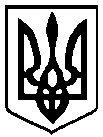                                                 Брали участь у засіданні:                                                Брали участь у засіданні:                                                Брали участь у засіданні:Головує:Головує:Атрошенко В. А. Атрошенко В. А. міський голова Члени виконавчого комітету міської ради:Атрощенко О. А.Атрощенко О. А.заступник міського головиЛомако О. А.Ломако О. А.заступник міського голови Фесенко С. І. Фесенко С. І. заступник міського голови – керуючий справами виконкому Хоніч О. П.Хоніч О. П.заступник міського голови Черненко А. В.Черненко А. В.заступник міського голови Черненок М. П.Черненок М. П.секретар міської ради Шевченко О. В.Шевченко О. В.перший заступник міського голови Відсутні члени виконавчого комітету міської ради:Бойко Т. О.Бойко Т. О.голова чернігівського осередку ГО «Міжнародний інститут гуманітарних технологій» Власенко Ю. Д.Власенко Ю. Д.представник міської організації Всеукраїнського об’єднання"Батьківщина" Козир О. І.Козир О. І.головний архітектор проектів приватного підприємства «АРДІ КА» Запрошені на засідання виконавчого комітету міської ради:Редік А. В.Редік А. В.- начальник загального відділу міської ради (1 - 6) Брусильцева І. М.Брусильцева І. М.- начальник відділу звернень громадян міської ради (3)Куц Я. В.Куц Я. В.- начальник управління житлово-комунального господарства міської ради (1, 2)Лазаренко С. М.Лазаренко С. М.- начальник організаційного відділу міської ради (1 - 6)Лисенко О. Ю.Лисенко О. Ю.- начальник фінансового управління міської ради (1- 6)Максименко Л. В.Максименко Л. В.- начальник управління економічного розвитку міста міської ради  (1 - 6)Миколаєнко Р. С.Миколаєнко Р. С.- начальник юридичного відділу міської ради (1 - 6)Чусь Н. М.Чусь Н. М.- начальник прес-служби міської ради (1 – 6)Відповідно до Закону України «Про запобігання корупції» ніхто з членів виконавчого комітету міської ради не повідомив про реальний або потенційний конфлікт інтересів.Відповідно до Закону України «Про запобігання корупції» ніхто з членів виконавчого комітету міської ради не повідомив про реальний або потенційний конфлікт інтересів.Відповідно до Закону України «Про запобігання корупції» ніхто з членів виконавчого комітету міської ради не повідомив про реальний або потенційний конфлікт інтересів.1. СЛУХАЛИ:	Про проведення демонтажуПро проведення демонтажуДоповідав:                                Куц Я. В.Виступив:                                   Атрошенко В. А.Доповідав:                                Куц Я. В.Виступив:                                   Атрошенко В. А.ГОЛОСУВАЛИ:"ЗА" – одноголосно "ЗА" – одноголосно ВИРІШИЛИ:Рішення № 530 додаєтьсяРішення № 530 додається2. СЛУХАЛИ:	Про внесення змін і доповнень до рішення виконавчого комітету  міської ради від 19 січня  2017 року № 15Про внесення змін і доповнень до рішення виконавчого комітету  міської ради від 19 січня  2017 року № 15Доповідав:                                 Куц Я. В.Виступив:                                  Атрошенко В. А.Доповідав:                                 Куц Я. В.Виступив:                                  Атрошенко В. А.ГОЛОСУВАЛИ:"ЗА" – одноголосно"ЗА" – одноголосноВИРІШИЛИ:Рішення № 531 додаєтьсяРішення № 531 додається3. СЛУХАЛИ: Про надання одноразової матеріальної допомоги при народженні дитиниПро надання одноразової матеріальної допомоги при народженні дитиниДоповідала:                              Брусильцева І. М.Виступив:                                  Атрошенко В. А.Доповідала:                              Брусильцева І. М.Виступив:                                  Атрошенко В. А.ГОЛОСУВАЛИ:"ЗА" – одноголосно"ЗА" – одноголосноВИРІШИЛИ:Рішення № 532 додаєтьсяРішення № 532 додається4. СЛУХАЛИ:Про надання матеріальної допомогиПро надання матеріальної допомогиДоповідала:                              Лисенко О. Ю.Виступив:                                 Атрошенко В. А.Доповідала:                              Лисенко О. Ю.Виступив:                                 Атрошенко В. А.ГОЛОСУВАЛИ:"ЗА" – одноголосно"ЗА" – одноголосноВИРІШИЛИ:Рішення № 533 додаєтьсяРішення № 533 додається5. СЛУХАЛИ:Про розпорядження, видані з 17 листопада до 4 грудня  2017 року включноПро розпорядження, видані з 17 листопада до 4 грудня  2017 року включноПротокольно:Взяти до відома, що з 17 листопада до 4 грудня  2017 року включно видано розпорядження міського голови № 333 - р – № 351 - р Протокольно:Взяти до відома, що з 17 листопада до 4 грудня  2017 року включно видано розпорядження міського голови № 333 - р – № 351 - р 6. СЛУХАЛИ:Про порядок денний наступного засідання виконавчого комітету міської ради Про порядок денний наступного засідання виконавчого комітету міської ради ВИРІШИЛИ:На наступному засіданні виконавчого комітету міської ради розглянути поточні питанняНа наступному засіданні виконавчого комітету міської ради розглянути поточні питання